В соответствии со статьей 39 Градостроительного кодекса Российской Федерации, решением Совета депутатов города Новосибирска от 24.06.2009 № 1288 «О Правилах землепользования и застройки города Новосибирска», на основании заключения по результатам публичных слушаний по вопросам предоставления разрешений на условно разрешенный вид использования земельного участка или объекта капитального строительства от 28.02.2017, рекомендаций комиссии по подготовке проекта правил землепользования и застройки города Новосибирска о предоставлении и об отказе в предоставлении разрешений на условно разрешенный вид использования земельного участка или объекта капитального строительства от 01.03.2017 ПОСТАНОВЛЯЮ:1. Предоставить разрешение на условно разрешенный вид использования земельного участка или объекта капитального строительства:1.1. Дергуновой С. П. на условно разрешенный вид использования земельного участка в границах территории кадастрового квартала 54:35:032532 площадью 132 кв. м, расположенного по адресу (местоположение): Российская Федерация, Новосибирская область, город Новосибирск, ул. Сухарная, 147 (зона застройки жилыми домами смешанной этажности (Ж-1)), - «для индивидуального жилищного строительства (2.1)».1.2. Клементьевой М. Е. на условно разрешенный вид использования земельного участка в границах территории кадастрового квартала 54:35:031225 площадью 964 кв. м, расположенного по адресу (местоположение): Российская Федерация, Новосибирская область, город Новосибирск, ул. Лобачевского, 25 (зона застройки жилыми домами смешанной этажности (Ж-1)), - «для индивидуального жилищного строительства (2.1)».1.3. Дечко В. И.:на условно разрешенный вид использования земельного участка в границах территории кадастрового квартала 54:35:073945 площадью 450 кв. м, расположенного по адресу (местоположение): Российская Федерация, Новосибирская область, город Новосибирск, ул. Лазо, 2 (зона коммунальных и складских объектов (П-2)), - «для индивидуального жилищного строительства (2.1)»;на условно разрешенный вид использования земельного участка в границах территории кадастрового квартала 54:35:073945 площадью 550 кв. м, расположенного по адресу (местоположение): Российская Федерация, Новосибирская область, город Новосибирск, ул. Лазо, 2 (зона коммунальных и складских объектов (П-2)), - «для индивидуального жилищного строительства (2.1)».1.4. Обществу с ограниченной ответственностью «Лента» на условно разрешенный вид использования земельного участка с кадастровым номером 54:35:071545:8 площадью 17865 кв. м, расположенного по адресу (местоположение): Российская Федерация, Новосибирская область, город Новосибирск, Гусинобродское шоссе, и объекта капитального строительства (зона делового, общественного и коммерческого назначения (ОД-1)) - «обслуживание автотранспорта (4.9) – автомобильные мойки».1.5. Обществу с ограниченной ответственностью «Лента» на условно разрешенный вид использования земельного участка с кадастровым номером 54:35:051985:7 площадью 44410 кв. м, расположенного по адресу (местоположение): Российская Федерация, Новосибирская область, город Новосибирск, ул. Петухова, и объекта капитального строительства (зона делового, общественного и коммерческого назначения (ОД-1)) - «обслуживание автотранспорта (4.9) – автомобильные мойки»; «склады (6.9) – склады».1.6. Обществу с ограниченной ответственностью «Лента» на условно разрешенный вид использования земельного участка с кадастровым номером 54:35:081295:255 площадью 40631 кв. м, расположенного по адресу (местоположение): Российская Федерация, Новосибирская область, город Новосибирск, Бердское шоссе, 2, и объекта капитального строительства (зона делового, общественного и коммерческого назначения (ОД-1)) - «обслуживание автотранспорта (4.9) – автомобильные мойки».1.7. Куксову Д. А. на условно разрешенный вид использования земельного участка в границах территории кадастрового квартала 54:35:073595 площадью 460 кв. м, расположенного по адресу (местоположение): Российская Федерация, Новосибирская область, город Новосибирск, ул. Ярославского, 107 (зона улично-дорожной сети (ИТ-3)), - «для индивидуального жилищного строительства (2.1)».1.8. Наумовой Л. Г., Рычкову О. Г. на условно разрешенный вид использования земельного участка в границах территории кадастрового квартала 54:35:074320 площадью 787 кв. м, расположенного по адресу (местоположение): Российская Федерация, Новосибирская область, город Новосибирск, ул. Нижегородская, 185 (зона застройки жилыми домами смешанной этажности (Ж-1)), - «для индивидуального жилищного строительства (2.1)».1.9. Иванченко В. А. на условно разрешенный вид использования земельного участка в границах территории кадастрового квартала 54:35:072625 площадью 416 кв. м, расположенного по адресу (местоположение): Российская Федерация, Новосибирская область, город Новосибирск, ул. Воинская, 121 (зона застройки жилыми домами смешанной этажности (Ж-1)), - «для индивидуального жилищного строительства (2.1)».1.10. Сорокиной А. С. на условно разрешенный вид использования земельного участка в границах территории кадастрового квартала 54:35:041122 площадью 1028 кв. м, расположенного по адресу (местоположение): Российская Федерация, Новосибирская область, город Новосибирск, НСОТ «Озерное», участок № 149 (зона застройки жилыми домами смешанной этажности (Ж-1)), - «ведение садоводства (13.2)».1.11. Тормышевой Л. В. на условно разрешенный вид использования земельного участка в границах территории кадастрового квартала 54:35:051585 площадью 685 кв. м, расположенного по адресу (местоположение): Российская Федерация, Новосибирская область, город Новосибирск, пер. 4-й Успенского, 11 (зона застройки жилыми домами смешанной этажности (Ж-1)), - «для индивидуального жилищного строительства (2.1)».1.12. Василюк З. Ф. на условно разрешенный вид использования земельного участка в границах территории кадастрового квартала 54:35:072895 площадью 583 кв. м, расположенного по адресу (местоположение): Российская Федерация, Новосибирская область, город Новосибирск, ул. Добролюбова, 177 (зона застройки жилыми домами смешанной этажности (Ж-1)), - «для индивидуального жилищного строительства (2.1)».1.13. Поморцевой С. В. на условно разрешенный вид использования земельного участка с кадастровым номером 54:35:061720:11 площадью 1000 кв. м, расположенного по адресу (местоположение): Российская Федерация, Новосибирская область, город Новосибирск, ул. Большая, 498, и объекта капитального строительства (зона коммунальных и складских объектов (П-2)) - «для индивидуального жилищного строительства (2.1) – индивидуальные дома».1.14. Лосевой Н. М. на условно разрешенный вид использования земельного участка в границах территории кадастрового квартала 54:35:073185 площадью 351 кв. м, расположенного по адресу (местоположение): Российская Федерация, Новосибирская область, город Новосибирск, ул. Красноармейская, 50 (зона застройки жилыми домами смешанной этажности (Ж-1)), - «для индивидуального жилищного строительства (2.1)».1.15. Пилявскому В. А. на условно разрешенный вид использования земельного участка в границах территории кадастрового квартала 54:35:021630 площадью 305 кв. м, расположенного по адресу (местоположение): Российская Федерация, Новосибирская область, город Новосибирск, ул. Сургутская, 3 (зона застройки жилыми домами смешанной этажности (Ж-1)), - «для индивидуального жилищного строительства (2.1)».1.16. Барканову Ю. Е. на условно разрешенный вид использования земельного участка в границах территории кадастрового квартала 54:35:073885 площадью 752 кв. м, расположенного по адресу (местоположение): Российская Федерация, Новосибирская область, город Новосибирск, ул. Загородная, 19 (зона улично-дорожной сети (ИТ-3)), - «для индивидуального жилищного строительства (2.1)».1.17. Рябчикову В. В. на условно разрешенный вид использования земельного участка в границах территории кадастрового квартала 54:35:061335 площадью 638 кв. м, расположенного по адресу (местоположение): Российская Федерация, Новосибирская область, город Новосибирск, ул. 2-я Шоссейная, 229 (зона улично-дорожной сети (ИТ-3)), - «для индивидуального жилищного строительства (2.1)».1.18. Рыбалкиной Н. Н. на условно разрешенный вид использования земельного участка в границах территории кадастрового квартала 54:35:032505 площадью 213 кв. м, расположенного по адресу (местоположение): Российская Федерация, Новосибирская область, город Новосибирск, ул. 2-я Сухарная, 278б (зона застройки жилыми домами смешанной этажности (Ж-1)), - «для индивидуального жилищного строительства (2.1)».1.19. Андрусенко С. А. на условно разрешенный вид использования земельного участка в границах территории кадастрового квартала 54:35:062530 площадью 615 кв. м, расположенного по адресу (местоположение): Российская Федерация, Новосибирская область, город Новосибирск, ул. Сибсельмашевская, 2ж (зона производственной деятельности (П-1)), - «для индивидуального жилищного строительства (2.1)».1.20. Мирошниченко Д. В. на условно разрешенный вид использования земельного участка с кадастровым номером 54:35:042480:3 площадью 497 кв. м, расположенного по адресу (местоположение): Российская Федерация, Новосибирская область, город Новосибирск, ул. Славнянская, 44, и объекта капитального строительства (зона застройки жилыми домами смешанной этажности (Ж-1)) - «для индивидуального жилищного строительства (2.1) – индивидуальные дома».1.21. Андрееву П. В. на условно разрешенный вид использования земельного участка в границах территории кадастрового квартала 54:35:062137 площадью 600 кв. м, расположенного по адресу (местоположение): Российская Федерация, Новосибирская область, город Новосибирск, ул. Олимпийская, 31 (зона улично-дорожной сети (ИТ-3)), - «для индивидуального жилищного строительства (2.1)».1.22. Мельникову А. Ю., Мельниковой Н. В. на условно разрешенный вид использования земельного участка с кадастровым номером 54:35:032860:36 площадью 255 кв. м, расположенного по адресу (местоположение): Российская Федерация, Новосибирская область, город Новосибирск, ул. Шорная, 72а, и            объекта капитального строительства (зона застройки жилыми домами смешанной этажности (Ж-1)) - «для индивидуального жилищного строительства (2.1) – индивидуальные дома».2. Департаменту строительства и архитектуры мэрии города Новосибирска разместить постановление на официальном сайте города Новосибирска в информационно-телекоммуникационной сети «Интернет».3. Департаменту информационной политики мэрии города Новосибирска обеспечить опубликование постановления. 4. Контроль за исполнением постановления возложить на заместителя мэра города Новосибирска - начальника департамента строительства и архитектуры мэрии города Новосибирска.Семенихина2275448ГУАиГ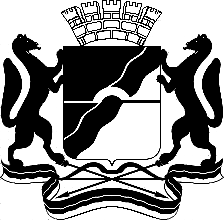 МЭРИЯ ГОРОДА НОВОСИБИРСКАПОСТАНОВЛЕНИЕОт  	  21.03.2017		№          1101	О предоставлении разрешений на условно разрешенный вид использования земельного участка или объекта капитального строительстваМэр города НовосибирскаА. Е. Локоть